Worship Plan for Sunday, March 29, 2020 Fifth Sunday in LentOpening Sentence (BCP p. 75)The Officiant saysRend your hearts and not your garments. Return to the Lord your God, for he is gracious and merciful, slow to anger and abounding in steadfast love, and repents of evil. Joel 2:13Confession of Sin (BCP p. 79)The Officiant says to the peopleLet us confess our sins against God and our neighbor.Silence may be kept.Officiant and People together, all kneelingMost merciful God,we confess that we have sinned against youin thought, word, and deed,by what we have done,and by what we have left undone.We have not loved you with our whole heart;we have not loved our neighbors as ourselves.We are truly sorry and we humbly repent.For the sake of your Son Jesus Christ,have mercy on us and forgive us;that we may delight in your will,and walk in your ways,to the glory of your Name. Amen.The Priest alone stands and saysAlmighty God have mercy on you, forgive you all your sins through our Lord Jesus Christ, strengthen you in all goodness, and by the power of the Holy Spirit keep you in eternal life. Amen.The Invitatory and PsalterVersicle (BCP p. 80)All standOfficiant and PeopleGlory to the Father, and to the Son, and to the Holy Spirit: as it was in the beginning, is now, and will be for ever. Amen.Antiphon (BCP p. 80)The Lord is full of compassion and mercy: Come let us adore him.Invitatory (BCP p. 80)Come, let us sing to the Lord; *let us shout for joy to the Rock of our salvation.Let us come before his presence with thanksgiving *and raise a loud shout to him with psalms.For the Lord is a great God, *and a great King above all gods.In his hand are the caverns of the earth, *and the heights of the hills are his also.The sea is his, for he made it, *and his hands have molded the dry land.Come, let us bow down, and bend the knee, *and kneel before the Lord our Maker.For he is our God,and we are the people of his pasture and the sheep of his hand. *Oh, that today you would hearken to his voice!Psalm: Psalm 130 1Out of the depths have I called to you, O Lord;
 Lord, hear my voice; *
  let your ears consider well the voice of my supplication.
 2If you, Lord, were to note what is done amiss, *
  O Lord, who could stand?
 3For there is forgiveness with you; *
  therefore you shall be feared.
 4I wait for the Lord; my soul waits for him; *
  in his word is my hope.
 5My soul waits for the Lord,
 more than watchmen for the morning, *
  more than watchmen for the morning.
 6O Israel, wait for the Lord, *
  for with the Lord there is mercy;
 7with him there is plenteous redemption, *
  and he shall redeem Israel from all their sins.At the end of the Psalm is sung or saidGlory to the Father, and to the Son, and to the Holy Spirit: *as it was in the beginning, is now, and will be for ever. Amen.The LessonsFirst Reading: Ezekiel 37:1-14The people sit.A Lesson from the book of Ezekiel.1The hand of the Lord came upon me, and he brought me out by the spirit of the Lord and set me down in the middle of a valley; it was full of bones. 2He led me all around them; there were very many lying in the valley, and they were very dry. 3He said to me, “Mortal, can these bones live?” I answered, “O Lord God, you know.” 4Then he said to me, “Prophesy to these bones, and say to them: O dry bones, hear the word of the Lord. 5Thus says the Lord God to these bones: I will cause breath to enter you, and you shall live. 6I will lay sinews on you, and will cause flesh to come upon you, and cover you with skin, and put breath in you, and you shall live; and you shall know that I am the Lord.”
  7So I prophesied as I had been commanded; and as I prophesied, suddenly there was a noise, a rattling, and the bones came together, bone to its bone. 8I looked, and there were sinews on them, and flesh had come upon them, and skin had covered them; but there was no breath in them. 9Then he said to me, “Prophesy to the breath, prophesy, mortal, and say to the breath: Thus says the Lord God: Come from the four winds, O breath, and breathe upon these slain, that they may live.” 10I prophesied as he commanded me, and the breath came into them, and they lived, and stood on their feet, a vast multitude.
  11Then he said to me, “Mortal, these bones are the whole house of Israel. They say, ‘Our bones are dried up, and our hope is lost; we are cut off completely.’ 12Therefore prophesy, and say to them, Thus says the Lord God: I am going to open your graves, and bring you up from your graves, O my people; and I will bring you back to the land of Israel. 13And you shall know that I am the Lord, when I open your graves, and bring you up from your graves, O my people. 14I will put my spirit within you, and you shall live, and I will place you on your own soil; then you shall know that I, the Lord, have spoken and will act, says the Lord.”Silence may follow.First Canticle S 213 The First Song of Isaiah (Canticle 9) (Plainsong/Ford) (BCP p. 85)Canticle 9: The First Song of IsaiahEcce, DeusIsaiah 12:2-6Surely, it is God who saves me; *I will trust in him and not be afraid.For the Lord is my stronghold and my sure defense, *and he will be my Savior.Therefore you shall draw water with rejoicing *from the springs of salvation.And on that day you shall say, *Give thanks to the Lord and call upon his Name;Make his deeds known among the peoples; *see that they remember that his Name is exalted.Sing the praises of the Lord, for he has done great things, *and this is known in all the world.Cry aloud, inhabitants of Zion, ring out your joy, *for the great one in the midst of you is the Holy One of Israel.Glory to the Father, and to the Son, and to the Holy Spirit: *as it was in the beginning, is now, and will be forever. Amen.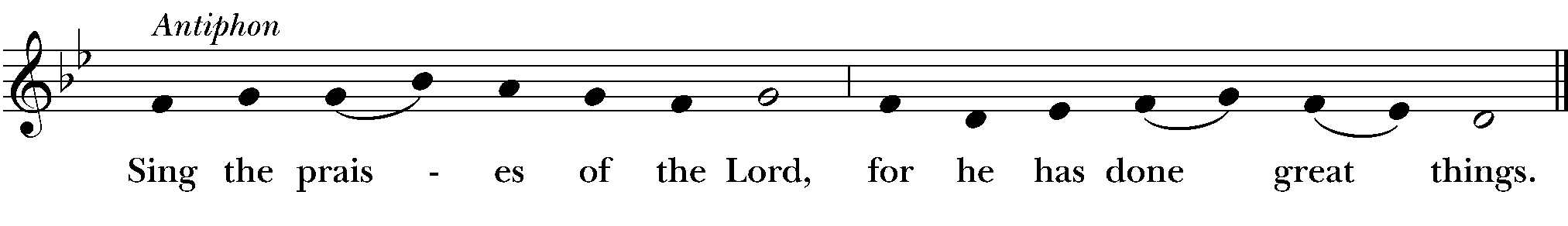 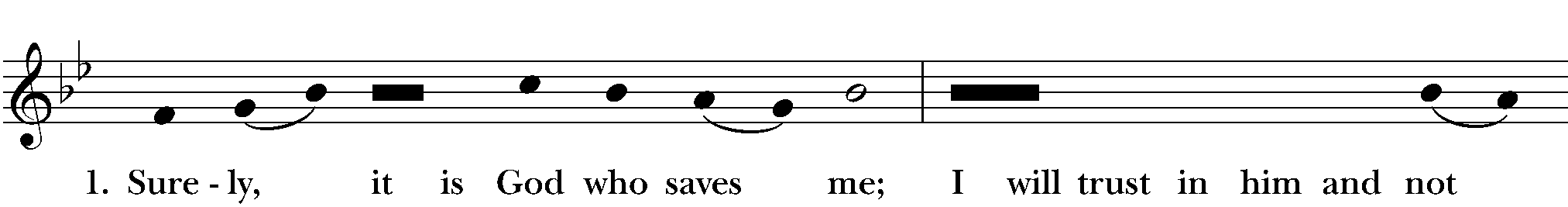 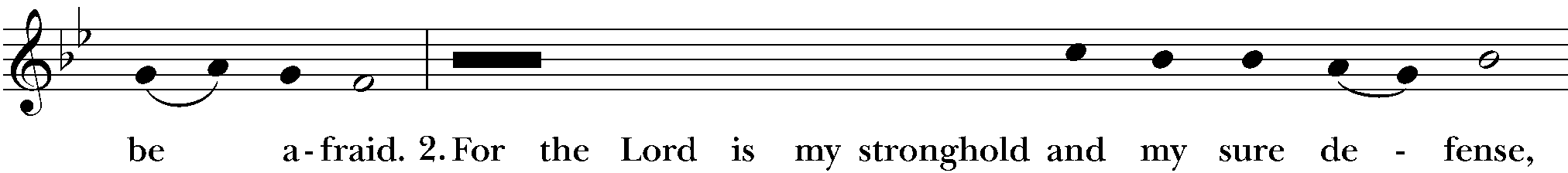 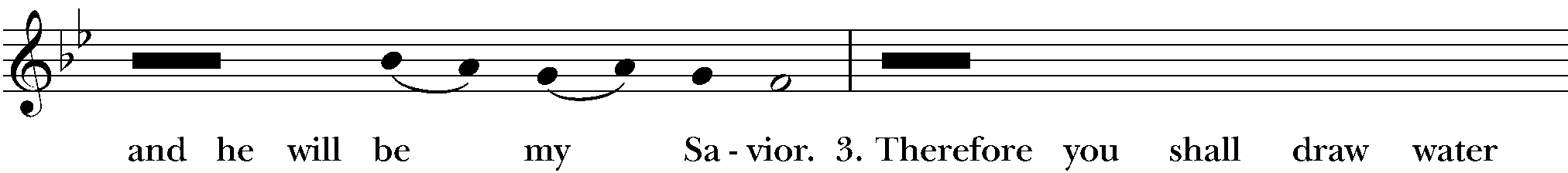 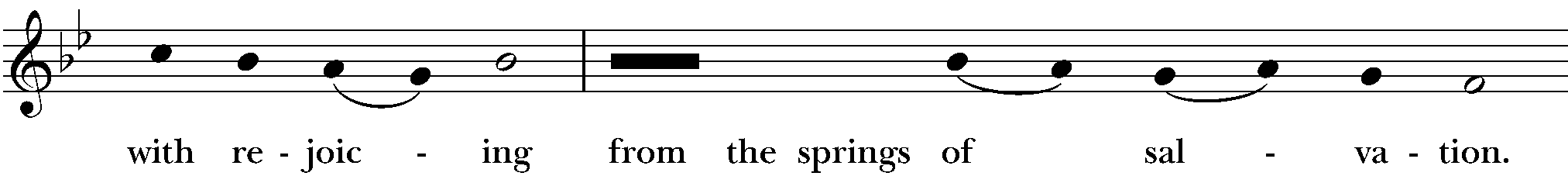 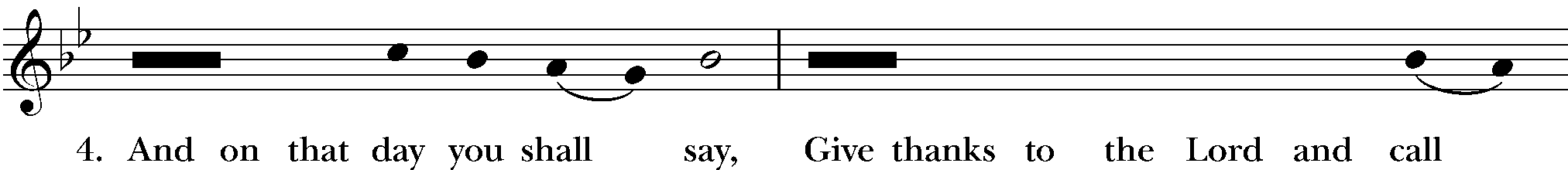 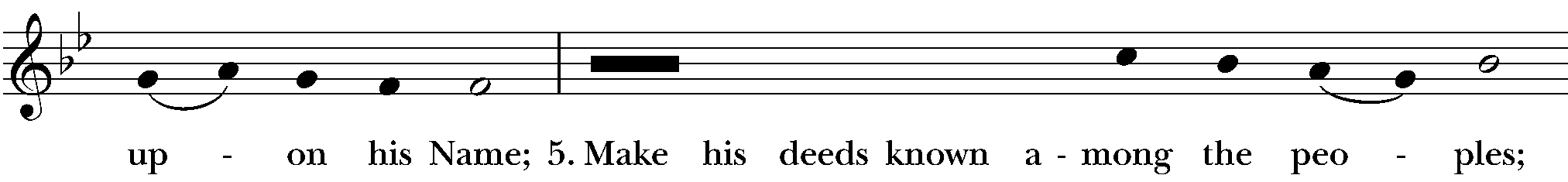 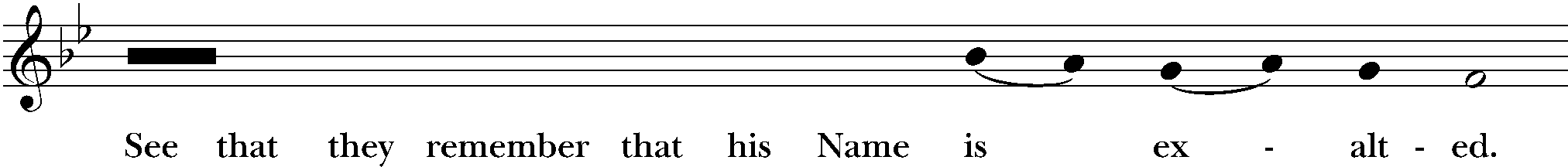 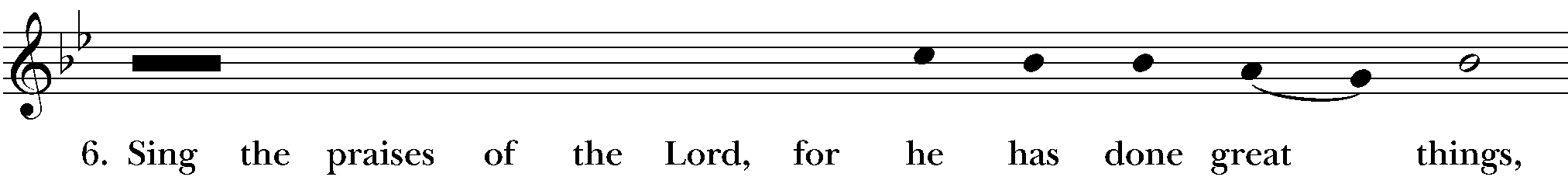 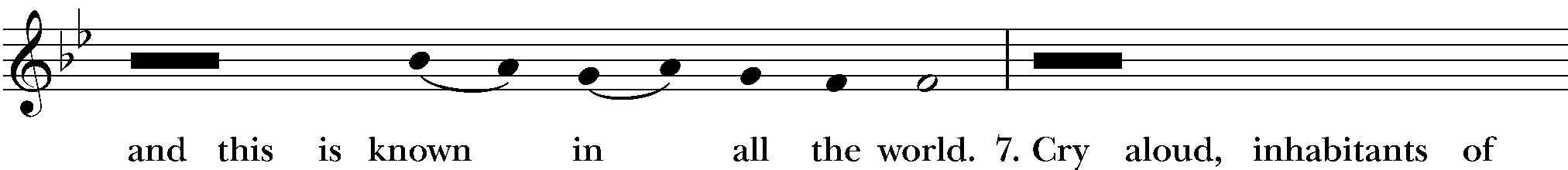 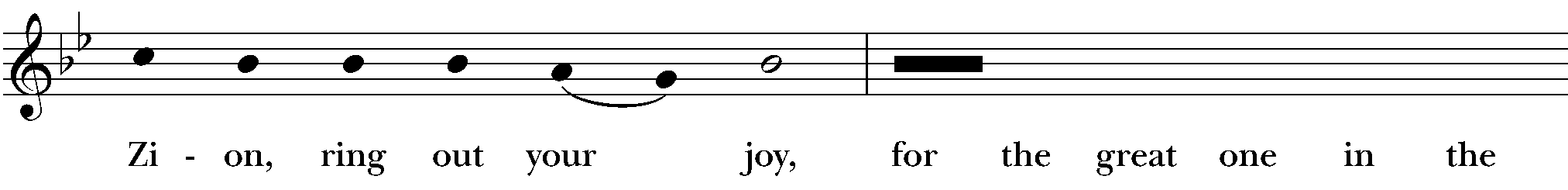 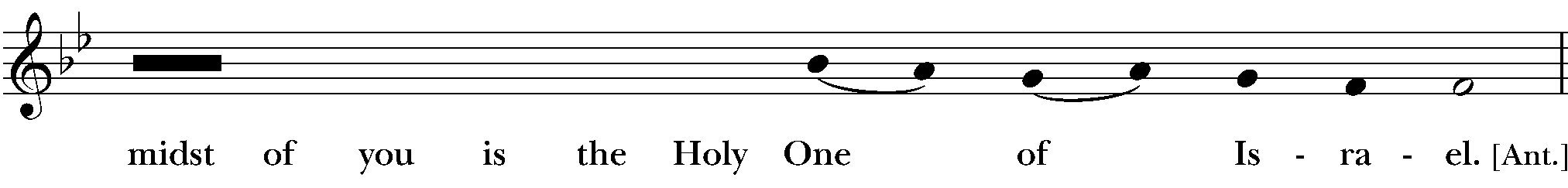 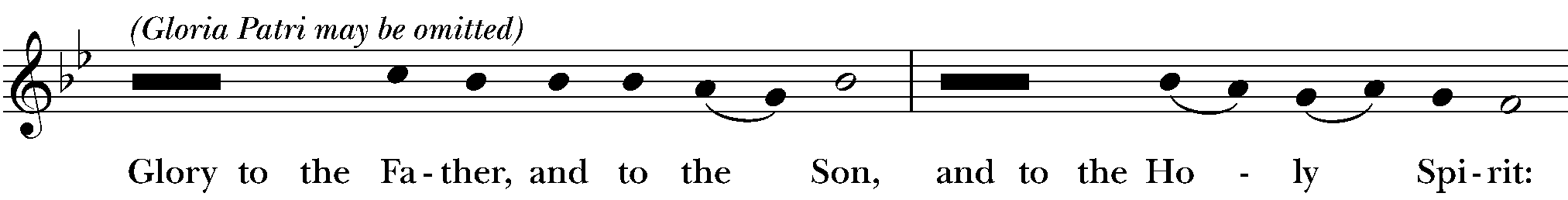 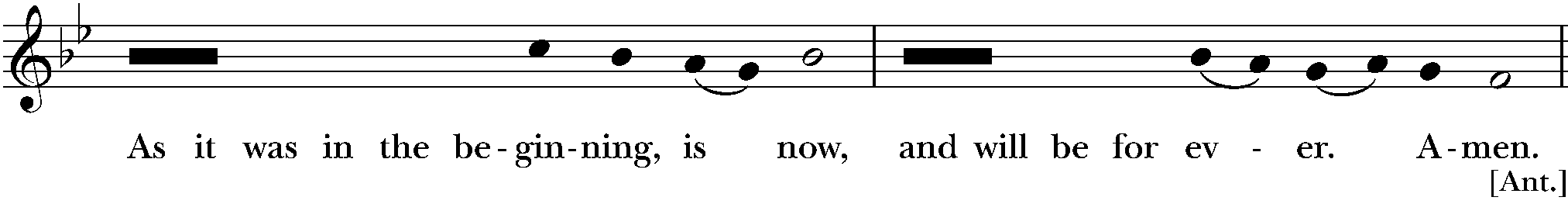 Second Reading: Romans 8:6-11The people sit.A Reading from Paul's letter to the Church in Rome.6To set the mind on the flesh is death, but to set the mind on the Spirit is life and peace. 7For this reason the mind that is set on the flesh is hostile to God; it does not submit to God’s law—indeed it cannot, 8and those who are in the flesh cannot please God.
  9But you are not in the flesh; you are in the Spirit, since the Spirit of God dwells in you. Anyone who does not have the Spirit of Christ does not belong to him. 10But if Christ is in you, though the body is dead because of sin, the Spirit is life because of righteousness. 11If the Spirit of him who raised Jesus from the dead dwells in you, he who raised Christ from the dead will give life to your mortal bodies also through his Spirit that dwells in you.Silence may follow.Second Canticle S 280 Glory to God (Canticle 20) (Powell) (BCP p. 85)Canticle 20: Glory to GodGloria in excelsisGlory to God in the highest,and peace to his people on earth.Lord God, heavenly King,almighty God and Father,we worship you, we give you thanks,we praise you for your glory.Lord Jesus Christ, only Son of the Father,Lord God, Lamb of God,you take away the sin of the world;have mercy on us;you are seated at the right hand of the Father;receive our prayer.For you alone are the Holy One,you alone are the Lord,you alone are the Most High,Jesus Christ,with the Holy Spirit,in the glory of God the Father. Amen.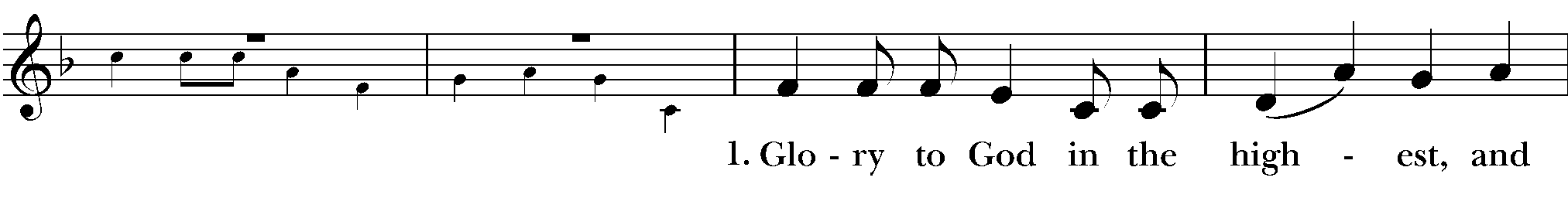 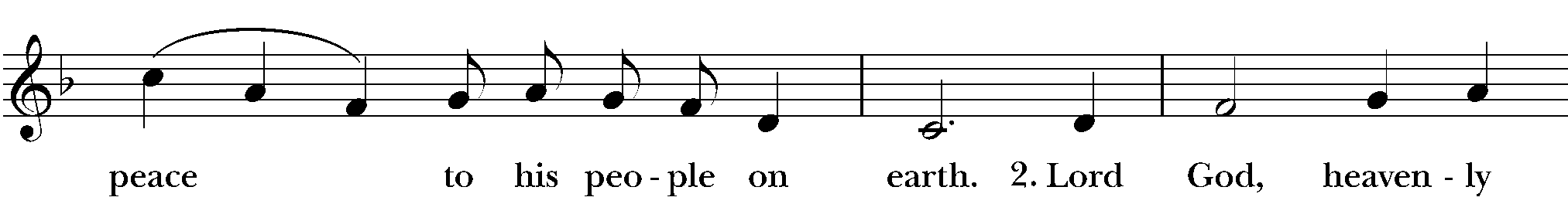 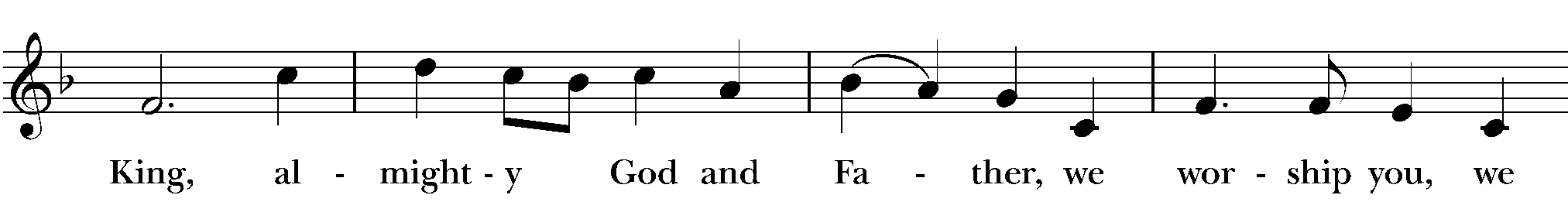 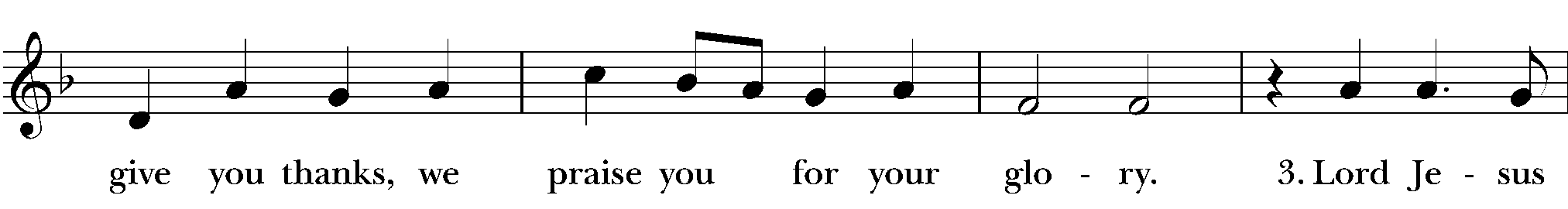 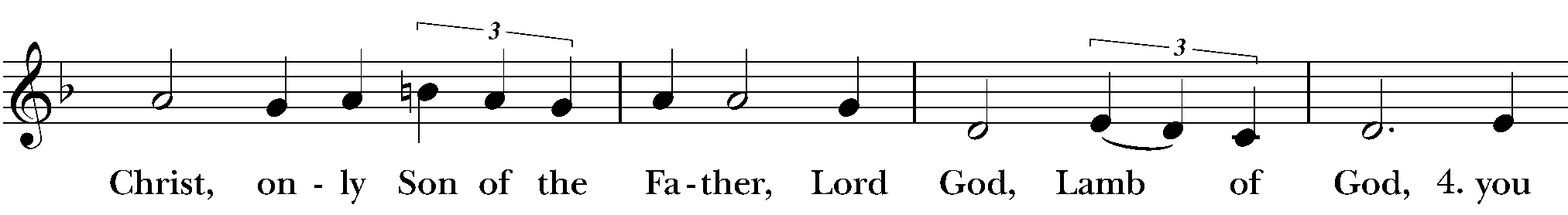 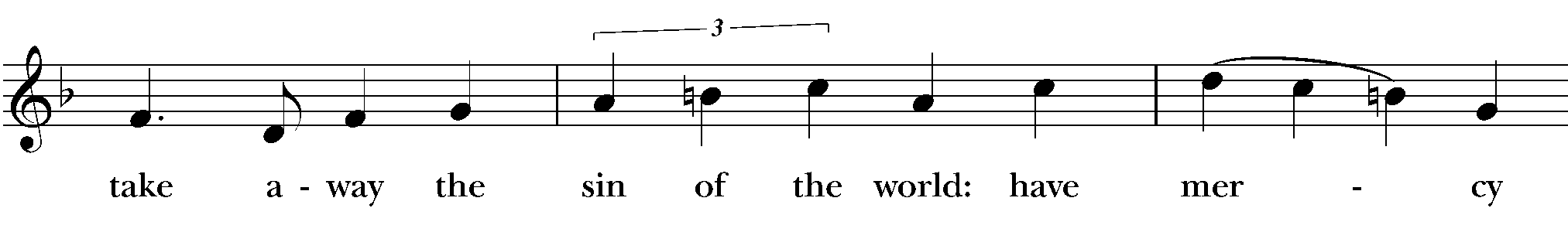 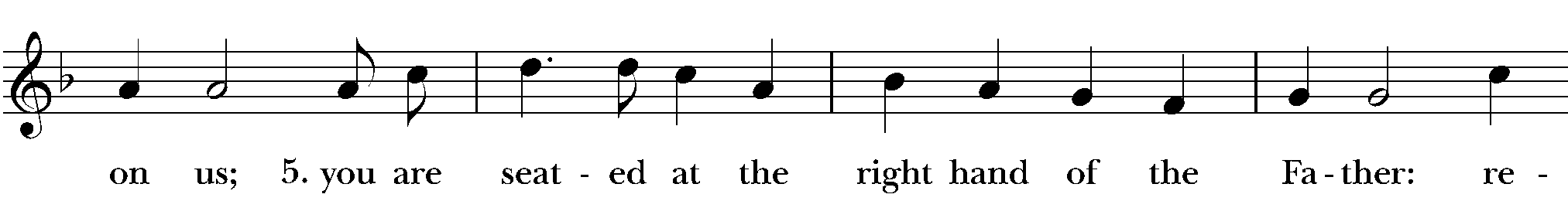 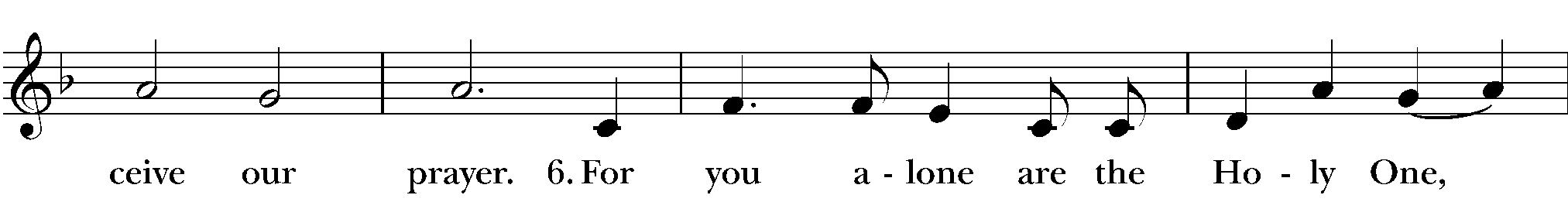 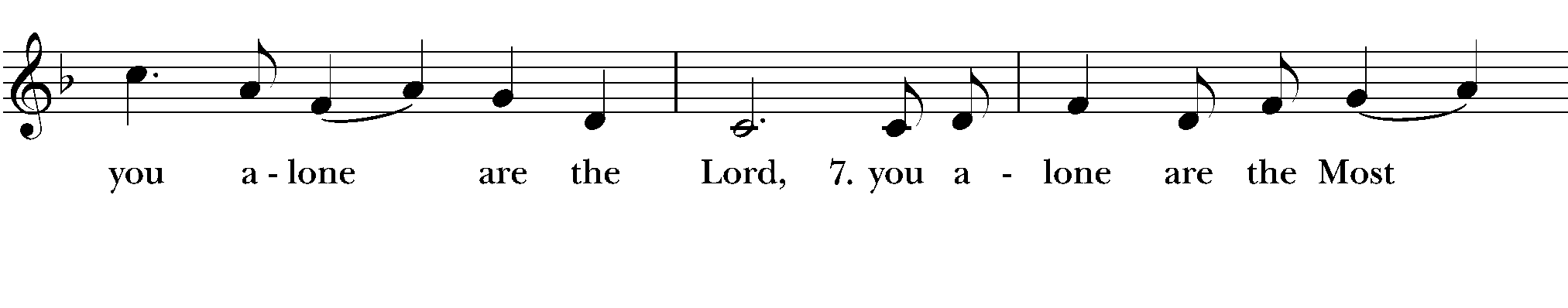 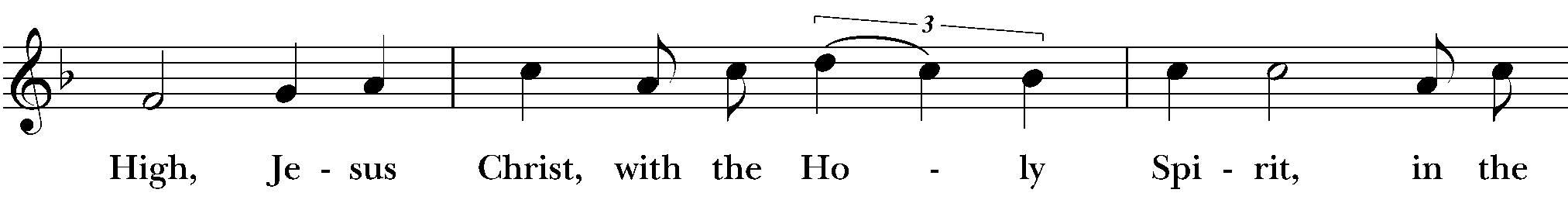 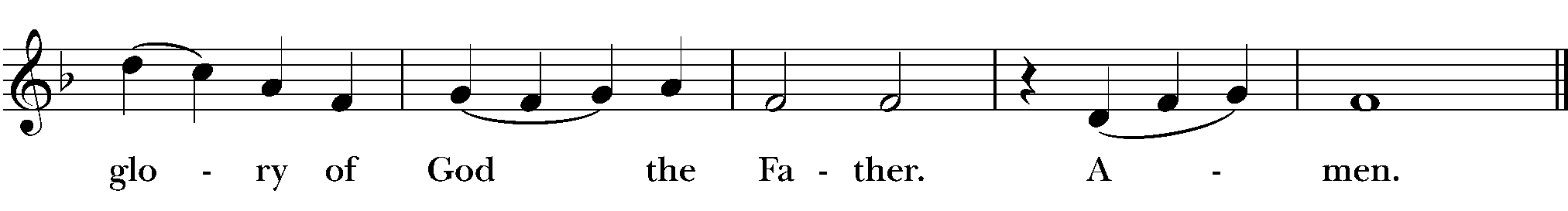 Third Reading: John 11:1-45The people sit.A Reading from John.1Now a certain man was ill, Lazarus of Bethany, the village of Mary and her sister Martha. 2Mary was the one who anointed the Lord with perfume and wiped his feet with her hair; her brother Lazarus was ill. 3So the sisters sent a message to Jesus, “Lord, he whom you love is ill.” 4But when Jesus heard it, he said, “This illness does not lead to death; rather it is for God’s glory, so that the Son of God may be glorified through it.” 5Accordingly, though Jesus loved Martha and her sister and Lazarus, 6after having heard that Lazarus was ill, he stayed two days longer in the place where he was.
  7Then after this he said to the disciples, “Let us go to Judea again.” 8The disciples said to him, “Rabbi, the Jews were just now trying to stone you, and are you going there again?” 9Jesus answered, “Are there not twelve hours of daylight? Those who walk during the day do not stumble, because they see the light of this world. 10But those who walk at night stumble, because the light is not in them.” 11After saying this, he told them, “Our friend Lazarus has fallen asleep, but I am going there to awaken him.” 12The disciples said to him, “Lord, if he has fallen asleep, he will be all right.” 13Jesus, however, had been speaking about his death, but they thought that he was referring merely to sleep. 14Then Jesus told them plainly, “Lazarus is dead. 15For your sake I am glad I was not there, so that you may believe. But let us go to him.” 16Thomas, who was called the Twin, said to his fellow disciples, “Let us also go, that we may die with him.”

  17When Jesus arrived, he found that Lazarus had already been in the tomb four days. 18Now Bethany was near Jerusalem, some two miles away, 19and many of the Jews had come to Martha and Mary to console them about their brother. 20When Martha heard that Jesus was coming, she went and met him, while Mary stayed at home. 21Martha said to Jesus, “Lord, if you had been here, my brother would not have died. 22But even now I know that God will give you whatever you ask of him.” 23Jesus said to her, “Your brother will rise again.” 24Martha said to him, “I know that he will rise again in the resurrection on the last day.” 25Jesus said to her, “I am the resurrection and the life. Those who believe in me, even though they die, will live, 26and everyone who lives and believes in me will never die. Do you believe this?” 27She said to him, “Yes, Lord, I believe that you are the Messiah, the Son of God, the one coming into the world.”

  28When she had said this, she went back and called her sister Mary, and told her privately, “The Teacher is here and is calling for you.” 29And when she heard it, she got up quickly and went to him. 30Now Jesus had not yet come to the village, but was still at the place where Martha had met him. 31The Jews who were with her in the house, consoling her, saw Mary get up quickly and go out. They followed her because they thought that she was going to the tomb to weep there. 32When Mary came where Jesus was and saw him, she knelt at his feet and said to him, “Lord, if you had been here, my brother would not have died.” 33When Jesus saw her weeping, and the Jews who came with her also weeping, he was greatly disturbed in spirit and deeply moved. 34He said, “Where have you laid him?” They said to him, “Lord, come and see.” 35Jesus began to weep. 36So the Jews said, “See how he loved him!” 37But some of them said, “Could not he who opened the eyes of the blind man have kept this man from dying?”

  38Then Jesus, again greatly disturbed, came to the tomb. It was a cave, and a stone was lying against it. 39Jesus said, “Take away the stone.” Martha, the sister of the dead man, said to him, “Lord, already there is a stench because he has been dead four days.” 40Jesus said to her, “Did I not tell you that if you believed, you would see the glory of God?” 41So they took away the stone. And Jesus looked upward and said, “Father, I thank you for having heard me. 42I knew that you always hear me, but I have said this for the sake of the crowd standing here, so that they may believe that you sent me.” 43When he had said this, he cried with a loud voice, “Lazarus, come out!” 44The dead man came out, his hands and feet bound with strips of cloth, and his face wrapped in a cloth. Jesus said to them, “Unbind him, and let him go.”

  45Many of the Jews therefore, who had come with Mary and had seen what Jesus did, believed in him.Silence may follow.The Apostles’ Creed (BCP p. 96)Officiant and People together, all standing.I believe in God, the Father almighty,creator of heaven and earth.I believe in Jesus Christ, his only Son, our Lord.He was conceived by the power of the Holy Spiritand born of the Virgin Mary.He suffered under Pontius Pilate,was crucified, died, and was buried.He descended to the dead.On the third day he rose again.He ascended into heaven,and is seated at the right hand of the Father.He will come again to judge the living and the dead.I believe in the Holy Spirit,the holy catholic Church,the communion of saints,the forgiveness of sins,the resurrection of the body,and the life everlasting. Amen.The PrayersSalutation (BCP p. 97)The people stand or kneelThe Lord’s Prayer (BCP p. 97)Officiant and PeopleOur Father, who art in heaven,hallowed be thy Name,thy kingdom come,thy will be done, on earth as it is in heaven.Give us this day our daily bread.And forgive us our trespasses,as we forgive those who trespass against us.And lead us not into temptation,but deliver us from evil.For thine is the kingdom,and the power, and the glory,forever and ever. Amen.Suffrages (BCP p. 97)V. Show us your mercy, O Lord;R. And grant us your salvation.V. Clothe your ministers with righteousness;R. Let your people sing with joy.V. Give peace, O Lord, in all the world;R. For only in you can we live in safety.V. Lord, keep this nation under your care;R. And guide us in the way of justice and truth.V. Let your way be known upon earth;R. Your saving health among all nations.V. Let not the needy, O Lord, be forgotten;R. Nor the hope of the poor be taken away.V. Create in us clean hearts, O God;R. And sustain us with your Holy Spirit.First Collect (BCP p. 98)Almighty God, you alone can bring into order the unruly wills and affections of sinners: Grant your people grace to love what you command and desire what you promise; that, among the swift and varied changes of the world, our hearts may surely there be fixed where true joys are to be found; through Jesus Christ our Lord, who lives and reigns with you and the Holy Spirit, one God, now and for ever. Amen.Second Collect (BCP p. 98)O God, you make us glad with the weekly remembrance of the glorious resurrection of your Son our Lord: Give us this day such blessing through our worship of you, that the week to come may be spent in your favor; through Jesus Christ our Lord. Amen.Third Collect (BCP p. 98)Lord God, almighty and everlasting Father, you have brought us in safety to this new day: Preserve us with your mighty power, that we may not fall into sin, nor be overcome by adversity; and in all we do, direct us to the fulfilling of your purpose; through Jesus Christ our Lord. Amen.Prayer For Mission (BCP p. 100)Almighty and everlasting God, by whose Spirit the whole body of your faithful people is governed and sanctified: Receive our supplications and prayers which we offer before you for all members of your holy Church, that in their vocation and ministry they may truly and devoutly serve you; through our Lord and Savior Jesus Christ. Amen.Hymn Morning has broken (Bunessan) (H 8)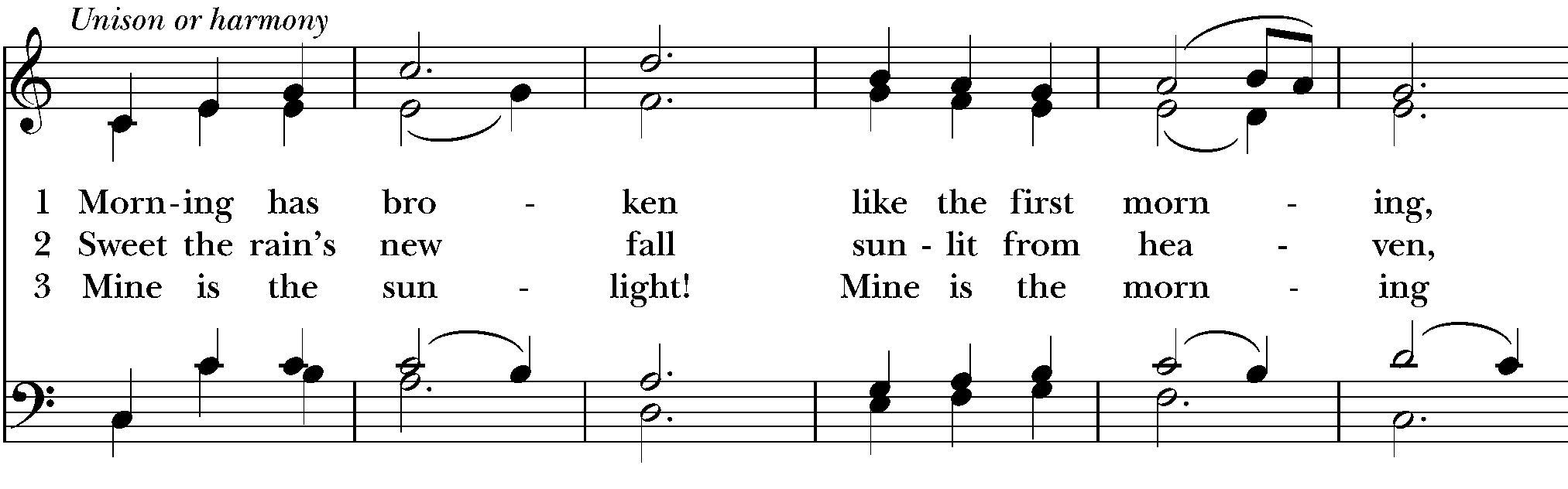 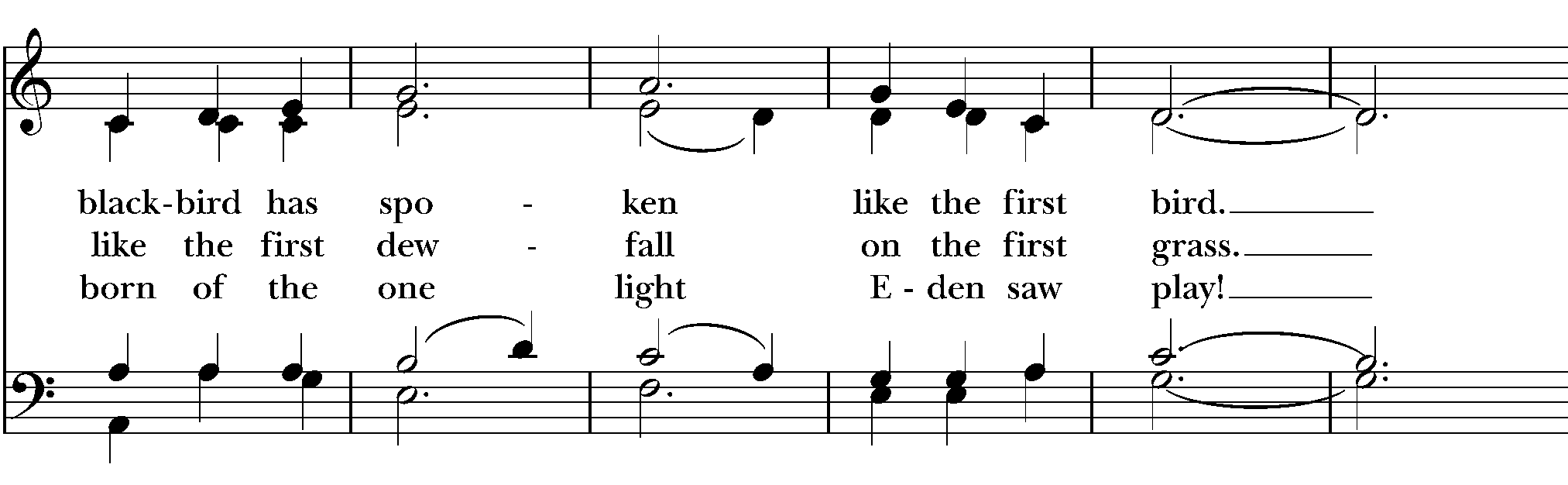 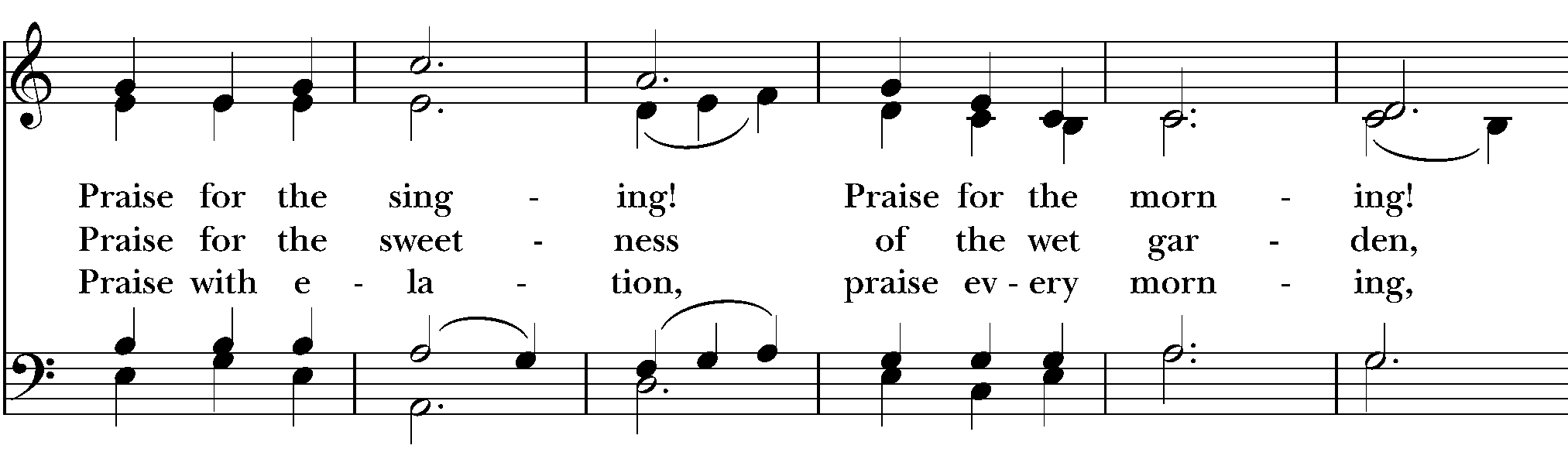 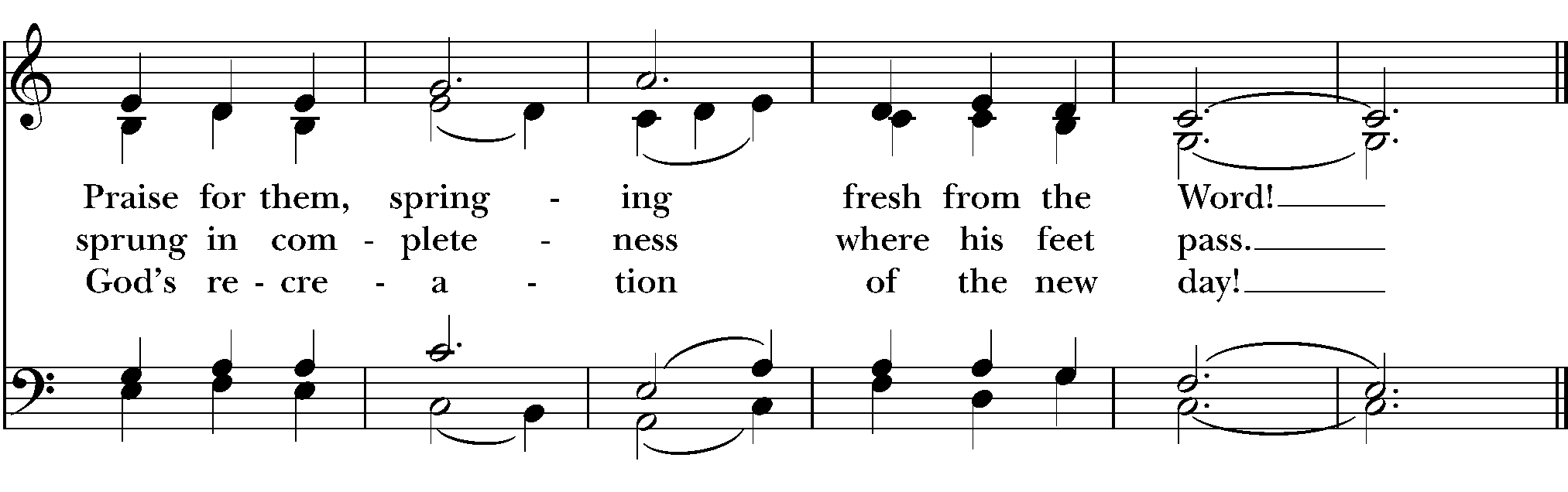 The General Thanksgiving (BCP p. 101)Officiant and PeopleAlmighty God, Father of all mercies,we your unworthy servants give you humble thanksfor all your goodness and loving-kindnessto us and to all whom you have made.We bless you for our creation, preservation,and all the blessings of this life;but above all for your immeasurable lovein the redemption of the world by our Lord Jesus Christ;for the means of grace, and for the hope of glory.And, we pray, give us such an awareness of your mercies,that with truly thankful hearts we may show forth your praise,not only with our lips, but in our lives,by giving up our selves to your service,and by walking before youin holiness and righteousness all our days;through Jesus Christ our Lord,to whom, with you and the Holy Spirit,be honor and glory throughout all ages. Amen.A Prayer of St. Chrysostom (BCP p. 102)Officiant and PeopleAlmighty God, you have given us grace at this time with one accord to make our common supplication to you; and you have promised through your well-beloved Son that when two or three are gathered together in his Name you will be in the midst of them: Fulfill now, O Lord, our desires and petitions as may be best for us; granting us in this world knowledge of your truth, and in the age to come life everlasting. Amen.Concluding Versicle (BCP p. 102)Let us bless the Lord.Thanks be to God.Concluding Sentence (BCP p. 102)The grace of our Lord Jesus Christ, and the love of God, and the fellowship of the Holy Spirit, be with us all evermore. Amen. 2 Corinthians 13:14From riteplanning.com.Copyright © 2020 Church Publishing Inc. All rights reserved.OfficiantLord, open our lips.PeopleAnd our mouth shall proclaim your praise.LectorThe Word of the Lord.PeopleThanks be to God.LectorThe Word of the Lord.PeopleThanks be to God.LectorThe Word of the Lord.PeopleThanks be to God.OfficiantThe Lord be with you.PeopleAnd also with you.OfficiantLet us pray.